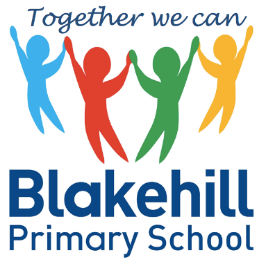                                            School UniformReception and KS1White polo shirtCharcoal ( dark ) grey trousers / skirt / pinafore dressCharcoal ( dark ) grey shorts / blue and white checked dress may be worn in the Summer monthsNavy blue jumper / cardigan with school logo ( preferably )Black shoesBlack/white socks or tightsShoes or pumps should be worn in school at all timesThe full range of uniform is available from Whittakers Schoolwear in Shipley ( formerly Henry Smith's ) and The Uniform Shop in Bradford. School pump bags and book bags for home reading can also be purchased from both outlets. PE UniformChildren should wear navy blue shorts or black leotard, a white T-shirt and black PE pumps for indoor PE. No outdoor PE kit is needed. Pump bag. Outdoor ProvisionBecause much of the children’s learning takes place outside, please could you ensure that your child has suitable clothing for any weather. Could all children in Reception class please have a pair of wellington boots in school for outdoor play. Name LabelsIt is absolutely vital that all items of clothing are named. The labels provided by mynametags.com are very good and are easily ironed into clothes. They also provide stick on labels which are ideal for water bottles and lunch boxes etc.  If you use the following link, school will receive a small donation from the company for each set of labels bought.  Use the School ID 22551 if prompted. https://www.mynametags.com/design-name-tags#recommendedPlease see the school website for full uniform details. 